     COLEGIO ISABEL RIQUELME 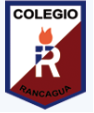 GUIA DIGITAL N° 1COMPRENSIÓN LECTORAASIGNATURA: LENGUAJE Y COMUNICACIÓN DOCENTE: VARONICA GRACIA TAPIA.CURSO: 3° BÁSICO OBJETIVO DE APRENDIZAJE: “Objetivo: Extraer Información respondiendo preguntas implícitas y explicitas”OA7 Desarrollar el gusto por la lectura, leyendo habitualmente diversos textosOA1 Leer en voz alta de manera fluida variados textos apropiados a su edad: pronunciando cada palabra con precisión; respetando la coma, el punto y los signos de exclamación e interrogación; leyendo con velocidad adecuada para el nivel.OA4 Profundizar su comprensión de las narraciones leídas: extrayendo información explícita e implícita; reconstruyendo la secuencia de las acciones en la historia; describiendo a los personajes; describiendo el ambiente en que ocurre la acción; expresando opiniones fundamentadas sobre hechos y situaciones del texto; emitiendo una opinión sobre los personajes.OA22 Escribir correctamente para facilitar la comprensión por parte del lector, usando de manera apropiada mayúsculas al iniciar una oración y en el uso de sustantivos propios.Recuerda que para realizar Información explícita del texto: Tienes que leer y releer el texto y buscar allí la información. (Puedes subrayar el texto para ayudarte a seleccionar, acciones, personajes, secuencia de los hechos, vocabulario desconocido, etc).  A este tipo de preguntas se las llama AHÍ MISMO porque las respuestas están en el mismo texto, están escritas en el texto. Para desarrollar la habilidad de identificar se requiere que seas capaz, después de la lectura, de reconocer la(s) idea(s) y/o información(es) expresada(s) explícitamente en el texto.Recuerda que para realizar Información implícita del texto: Tienes que leer y extraer la información que está oculta en el texto. Es decir, si algo está implícito en un texto, significa que no se expresa abiertamente, debes deducir de acuerdo a las pistas que te entrega el texto, las respuestas.- Por ejemplo, en el Cuento Los tres Chanchitos; te preguntan ¿Cuál de los tres chanchitos fue el más responsable y trabajador? Respuesta: El chanchito más responsable y trabajador fue aquél que construyó una casa sólida, demoró más tiempo, esfuerzo y dedicación en construirse, pero  esa actitud le valió ser la única  en resistir los soplidos del lobo, gracias a eso los chanchitos se salvaron.Lee atentamente el siguiente texto, luego responde las preguntas. 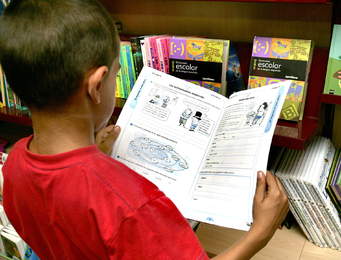 Importancia de escribir bienRecuerda que la escritura es un proceso que nos ayuda a pensar, a descubrir nuevas ideas, a organizar nuestro pensamiento, es una forma de comunicación, una forma de interactuar con otros, de ver y hablar con otros no presenciales, por lo tanto, es una habilidad mayor.Responde en tu cuaderno de lenguaje las siguientes preguntas, recuerda escribir con letra clara, respetando los espacios caligráficos, para que pueda ser leída por otros con facilidad. Utiliza el diccionario con las palabras desconocidas que aparecen en el texto, regístralas en tu cuaderno como Vocabulario.Nota: Los niños (as) deben realizar la actividad y después de realizada revisar con el solucionario que está al final.Preguntas:1.- ¿Por qué el gigante no aceptaba que los niños entraran a su jardín?2.- ¿Por qué volvió el gigante de la casa de su amigo?3.- ¿Cuál sería el mejor título para este texto?4.- ¿Qué opinas sobre la actitud del gigante?5.- ¿Qué crees que significa ser egoísta?Felicitaciones por tu trabajo eres un excelente estudiante.Te envío la forma correcta para que la revises tus respuestas.Un abrazo cuídate mucho tu profesora.Se espera que puedas realizar la actividad a través de:Leer en voz alta: diciendo las palabras sin error respetando los signos de puntuación (punto, coma, signos de exclamación y de interrogación) manteniendo una velocidad adecuada a tu nivel lector.Aludir, en tus comentarios orales y escritos, la información explícita de un texto.Contestar, oralmente o por escrito, preguntas que aluden a información implícita del texto.Expresar, oralmente o por escrito, tu opinión sobre un personaje.Explicar, oralmente o por escrito, los problemas a los cuales se enfrentan los personajes y cómo se resuelven.termina de hacer las actividades y luego pasa a la siguiente página .                                                   Solucionario.1.- ¿Por qué el gigante no aceptaba que los niños entraran a su jardín?Respuesta: Porque el gigante decía que el jardín era solo para él y no estaba dispuesto a compartirlo.2.- ¿Por qué volvió el gigante de la casa de su amigo?Respuesta: El gigante volvió de casa de su amigo porque ya había conversado todo lo que tenía que conversar y seguramente aburrido, volvió a casa.3.- ¿Cuál sería el mejor título para este texto?Respuesta: “El gigante que no sabía compartir”4.- ¿Qué opinas sobre la actitud del gigante?Respuesta: La actitud del gigante está equivocada, porque para ser feliz hay que aprender a compartir y tener amigos, hay que ser generoso.5.- ¿Qué crees que significa ser egoísta?Respuesta: Egoísta significa no ser empático, no querer compartir con otros, estar solo, solo querer disfrutar de las cosas individualmente.(Sinificado del diccionario. Egoísta: Adjetivo. Que antepone el interés propio al ajeno, lo que suele acarrear un perjuicio a los demás.)